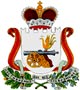 КРАСНИНСКАЯ РАЙОННАЯ ДУМА                                                         РЕШЕНИЕОт 30 января 2018 года                                                                                        № 06 Об утверждении Положения об отделе образования Администрации муниципального образования «Краснинский район» Смоленской области    Руководствуясь статьей 41 Федерального закона от 06 октября 2003 года № 131-ФЗ «Об общих принципах организации местного самоуправления в Российской Федерации», Федеральным законом от 29 декабря 2012 года № 273-ФЗ «Об образования в Российской Федерации», Уставом муниципального образования «Краснинский район» Смоленской области, Краснинская районная ДумаРЕШИЛА:           1. Утвердить прилагаемое Положение об отделе образования Администрации  муниципального образования «Краснинский район» Смоленской области».    2. Настоящее решение вступает в силу со дня его подписания и подлежит размещению на официальном сайте Администрации муниципального образования «Краснинский район» Смоленской области.                                                                                               Исполняющий полномочия Председатель                                                                        Главы муниципального                                                                                                образования                         Краснинской районной Думы                                            «Краснинский район»                                                                                                Смоленской области______________ И.В. Тимошенков                                  _____________ В.Н. ПопковУТВЕРЖДЕНО														Решением Краснинской районной 														Думы от 30.01.2018 № 06ПОЛОЖЕНИЕоб отделе образования Администрации муниципального образования «Краснинский район» Смоленской области1. Общие положения Отдел образования Администрации муниципального образования «Краснинский район» Смоленской области (далее – отдел образования)  является   структурным подразделением  Администрации муниципального образования «Краснинский район» Смоленской области, осуществляющим управление в сфере образования  по организации предоставления общедоступного и бесплатного дошкольного, начального общего, основного общего, среднего общего и дополнительного образования на территории муниципального образования «Краснинский район» Смоленской области. 1.2. Отдел образования руководствуется в своей деятельности Конституцией Российской Федерации, Конвенцией Организации Объединенных Наций о правах ребенка, федеральными законами, указами и распоряжениями Президента Российской Федерации, постановлениями и распоряжениями Правительства Российской Федерации, иными федеральными правовыми актами, областными законами, указами и распоряжениями Губернатора Смоленской области, постановлениями и распоряжениями Администрации Смоленской области, иными правовыми актами Смоленской области, Уставом муниципального образования «Краснинский район» Смоленской области, нормативными правовыми актами Администрации муниципального образования «Краснинский район» Смоленской области,  а также настоящим Положением.1.3. Отдел образования в пределах своей компетенции и в установленном порядке осуществляет взаимодействие с органами исполнительной власти Смоленской области, иными государственными органами, органами местного самоуправления, расположенными на территории муниципального образования «Краснинский район» Смоленской области, структурными подразделениями Администрации муниципального образования, организациями всех организационно-правовых форм.          1.4. Отдел образования обладает правами юридического лица и подлежит государственной регистрации в соответствии  с законодательством Российской Федерации.1.5. Отдел образования подчиняется непосредственно Главе муниципального образования «Краснинский район» Смоленской области.           1.6. Финансирование  отдела образования осуществляется за счет средств бюджета муниципального образования «Краснинский район» Смоленской области, а в части, касающейся осуществления переданных муниципальному  образованию «Краснинский район» Смоленской области отдельных государственных полномочий Смоленской области по опеке и попечительству - из средств областного бюджета.         1.7. Отдел образования является главным распорядителем бюджетных средств муниципального образования «Краснинский район» Смоленской области, выделенных на развитие системы образования.            1.8. В муниципальную систему образования входят подведомственные отделу образования муниципальные образовательные организации общего образования (дошкольного, начального общего, основного общего и среднего общего образования), дополнительного образования, муниципальное казенное учреждение «Централизованная бухгалтерия учреждений образования муниципального образования «Краснинский район».         1.9. Отдел образования имеет печать с изображением Государственного герба Российской Федерации со своим наименованием, бланки, штампы и другие реквизиты, лицевые счета в финансовом органе муниципального образования «Краснинский район» Смоленской области и в органе Федерального казначейства.          1.10. Отдел образования имеет обособленное имущество муниципального образования «Краснинский район» Смоленской области на праве оперативного управления. Отдел образования может от своего имени приобретать и осуществлять имущественные и неимущественные права, выступать истцом и ответчиком в суде в соответствии с действующим законодательством.        1.11. Полное официальное наименование отдела образования: отдел образования Администрации муниципального образования «Краснинский район» Смоленской области      Сокращенное официальное наименование отдела образования: отдел образования.       1.12. Юридический адрес отдела: 216100,  Смоленская область, п. Красный,  ул. Кирова, дом  4.        Фактический адрес отдела: 216100,  Смоленская область, п. Красный,  ул. Кирова, дом  4.2. Основные задачи отдела образования2.1. Организация предоставления  общедоступного и бесплатного дошкольного, начального общего, основного общего, среднего общего образования по основным общеобразовательным программам в муниципальных образовательных организациях (за исключением полномочий по финансовому обеспечению реализации основных общеобразовательных программ в соответствии с федеральными государственными образовательными стандартами). 2.2. Организация предоставления общедоступного и бесплатного дополнительного образования детей в муниципальных образовательных организациях на территории  муниципального образования «Краснинский район»  Смоленской области.   2.3. Определение и осуществление комплекса мер, направленных на развитие муниципальной системы образования с учетом региональных особенностей, национально-культурных и исторических традиций. 2.4. Создание условий для осуществления присмотра и ухода за детьми, содержания детей в муниципальных образовательных организациях, реализующих образовательные программы дошкольного образования.2.5. Создание условий для содержания детей в муниципальных образовательных организациях, имеющих пришкольные интернаты.2.6. Обеспечение развития и оптимизации сети муниципальных образовательных организаций.2.7. Содействие в содержании зданий и сооружений муниципальных образовательных организаций, обустройстве прилегающих к ним территорий.2.8. Развитие материально-технической базы, энергосберегающих технологий в муниципальной системе образования.2.9. Создание условий для качественного образования, развития информационно-коммуникативных технологий в сфере образования, реализации инновационных проектов и программ.2.10. Реализация кадровой политики в области образования, содействие в организации подготовки, профессиональной переподготовки, повышения квалификации, аттестации руководящих кадров, повышению социального статуса работников системы образования.2.11. Осуществление контроля и мониторинга  деятельности подведомственных образовательных организаций в пределах своей компетенции.2.12. Осуществление информационно-методического руководства муниципальной системой образования. 2.13.  Формирование сводного статистического и экономического анализа информации о функционировании и развитии муниципальной системы образования.2.14. Реализация государственных полномочий по организации и осуществлению деятельности по опеке и попечительству (выявление, учет и устройство детей-сирот и детей, оставшихся без попечения родителей), охране и защите законных прав и интересов несовершеннолетних детей, назначение опеки над совершеннолетними недееспособными гражданами, в соответствии с федеральным и региональным законодательством. 2.15. Разработка нормативных правовых актов в пределах своей компетенции и контроль их выполнения.2.16. Участие в разработке муниципальных программ, реализуемых на территории муниципального образования «Краснинский район» Смоленской области.2.17. Разработка и реализация совместно с органами государственной власти Смоленской области и органами местного самоуправления муниципального образования «Краснинский район» Смоленской области комплекса мер по социально-правовой защите, обеспечению охраны здоровья учащихся, воспитанников и работников системы образования.2.18. Организация   взаимодействия  учреждений дошкольного, начального общего, основного общего, среднего общего, дополнительного образования, организаций для детей сирот и детей, оставшихся без попечения родителей. 2.19. Развитие системы патриотического воспитания молодежи, содействие формированию правовых, культурных и нравственных ценностей среди молодежи.2.20. Участие в формировании бюджета муниципального района в части определения объемов финансирования муниципальной системы образования и молодежной политики, осуществление контроля за эффективным и целевым расходованием этих средств.2.21. Организация отдыха детей в каникулярное время на базе муниципальных образовательных учреждений.2.22. Решение вопросов местного значения, а также осуществление отдельных государственных полномочий в сфере образования, переданных органам местного самоуправления федеральным и региональным законодательством.3. Функции отдела образования В целях решения возложенных задач отдел образования осуществляет следующие функции:3.1. Обеспечивает в пределах своей компетенции реализацию переданных государственных полномочий. Является уполномоченным органом по:     -  организации и осуществлению деятельности по опеке и попечительству;     -  предоставлению денежной компенсации по предоставлению мер социальной поддержки по обеспечению бесплатной жилой площадью с отоплением и освещением в сельской местности, рабочих поселках (поселках городского типа);     - выплате компенсации в части платы, взимаемой с родителей (законных представителей) за присмотр и уход за детьми в муниципальных образовательных организациях, реализующих программы дошкольного образования;     - возмещению части стоимости путевки в загородные оздоровительные лагеря, расположенные на территории Российской Федерации, родителям (законным представителям) детей;    - выплате вознаграждения за выполнение функций классного руководителя педагогическим работникам образовательных организаций, реализующих основные общеобразовательные программы начального общего, основного общего и среднего общего образования.3.2. Для решения вопросов в сфере управления муниципальной системой образования отдел образования:3.2.1. Разрабатывает и представляет Главе муниципального образования «Краснинский район» Смоленской области проекты правовых, нормативно-правовых актов по вопросам функционирования и развития муниципальной системы дошкольного, общего и дополнительного образования, обеспечивает их реализацию.3.2.2. Создает условия и принимает меры по реализации государственной политики в области образования и стратегических проектов развития системы образования на территории муниципального образования «Краснинский район» Смоленской области.3.2.3. Разрабатывает краткосрочный и долгосрочный прогнозы функционирования муниципальной системы образования с учетом социокультурных особенностей Краснинского района и Смоленской области.Прогнозирует и планирует развитие сети муниципальных образовательных организаций для обеспечения образовательных потребностей граждан, проживающих на территории района, вносит предложения Главе муниципального образования «Краснинский район» Смоленской области по созданию, переименованию, реорганизации и ликвидации муниципальных образовательных организаций и реализует принятые решения.3.2.4. Корректирует и координирует деятельность муниципальных образовательных организаций в части обеспечения прав граждан на выбор образовательной организации, содержания, форм и уровня образования.3.2.5.  Осуществляет прием заявлений, постановку на учет детей в образовательные организации, реализующие основную общеобразовательную программу дошкольного образования, назначает компенсации  в части платы, взимаемой с родителей (законных представителей) за присмотр и уход за детьми в  подведомственных муниципальных дошкольных образовательных организациях. Осуществляет расчет размера родительской платы за присмотр и уход за детьми.3.2.6.  Координирует методическую, диагностическую и консультативную помощь семьям, воспитывающим детей дошкольного возраста на дому.3.2.7.   Создает условия для организации проведения независимой оценки качества образовательной деятельности организаций, осуществляющих образовательную деятельность, на территории муниципального образования «Краснинский район» Смоленской области; создает Общественный совет по проведению независимой оценки качества образовательной деятельности организаций, утверждает состав совета, при формировании которого обеспечивает отсутствие конфликта интересов.3.2.8. Создает комиссию и организует расследование и ведение учета несчастных случаев, произошедших  с обучающимися, воспитанниками и работниками образовательных организаций муниципальной системы образования.3.2.9. Организует предоставление общедоступного и бесплатного дошкольного, начального общего, основного общего, среднего общего образования по основным общеобразовательным программам в муниципальных образовательных учреждениях (за исключением полномочий по финансовому обеспечению реализации основных общеобразовательных программ в соответствии с федеральными государственными образовательными стандартами).3.2.10. Организует предоставление дополнительного образования детям по дополнительным общеразвивающим программам в муниципальных образовательных учреждениях.3.2.11. Организует создание условий для осуществления присмотра и ухода за детьми, содержания детей в муниципальных образовательных учреждениях.3.2.12. Планирует сеть образовательных учреждений. 3.2.13. Участвует в проведении оценки последствий принятия решения о реорганизации или ликвидации муниципального образовательного учреждения в соответствии с порядком, установленным уполномоченным органом государственной власти Смоленской области.3.2.14. Согласует программы развития муниципальных образовательных организаций.3.2.15. Вносит на утверждение Администрации муниципального образования «Краснинский район» Смоленской области уставы муниципальных учреждений образования, изменения и дополнения к ним.3.2.16. Реализует коллегиальную форму управления образовательными организациями через совещания руководителей образовательных организаций.3.2.17. Осуществляет муниципальный контроль за полнотой и качеством предоставления муниципальной услуги образовательной организацией в виде плановых и  внеплановых   контрольных мероприятий, качеством исполнения муниципальных заданий, целевым использованием выделенных  бюджетных средств. 3.2.18. Осуществляет мониторинг и анализирует деятельность муниципальных образовательных организаций по вопросам обеспечения гарантий прав граждан муниципального образования на получение бесплатного и общедоступного дошкольного, начального общего, основного общего и среднего общего образования, дополнительного образования; состояния муниципальной системы образования и динамики изменений его результатов, условий осуществления образовательной деятельности, контингента обучающихся, их учебных и внеучебных достижений, профессиональных достижений выпускников образовательных организаций, состояния школьной сети.3.2.19. Выявляет случаи нарушения и неисполнения законодательных и иных муниципальных нормативных правовых актов в области образования и принимает в пределах своей компетенции меры по их устранению. Анализирует причины, лежащие в основе нарушений законодательства в области образования, и подготавливает предложения по их предупреждению.3.2.20. Ведет учет детей, имеющих право на получение общего образования каждого уровня и проживающих на территории муниципального   образования «Краснинский район»  Смоленской области, и форм получения образования, определенных родителями (законными представителями) детей.  Осуществляет организационное и методическое руководство работой по учету детей в подведомственных образовательных организациях по образовательным программам дошкольного,  начального общего, основного общего и среднего общего образования и проживающих на территории муниципального   образования «Краснинский район»  Смоленской области  3.2.21. Обеспечивает (в случае прекращения деятельности организации, осуществляющей образовательную деятельность, аннулирования соответствующей лицензии, лишения ее государственной аккредитации по соответствующей образовательной программе или истечения срока действия государственной аккредитации по соответствующей образовательной программе, а также в случае приостановления действия лицензии, приостановления действия государственной аккредитации полностью или в отношении отдельных уровней образования) перевод совершеннолетних  обучающихся с их согласия и несовершеннолетних обучающихся с согласия их родителей (законных представителей) в другие образовательные организации, осуществляющие образовательную деятельность по образовательным программам соответствующих уровня и направленности. 3.2.22. Решает вопрос об устройстве ребенка в другую образовательную организацию, осуществляющую образовательную деятельность по образовательным программам соответствующих уровня и направленности, в случае отсутствия свободных мест по обращению родителей (законных представителей). 3.2.23. Согласует принятие решения об отчислении детей-сирот и детей, оставшихся без попечения родителей (законных представителей) при наличии согласия Комиссии по делам несовершеннолетних и защите их прав Администрации муниципального образования «Краснинский район» Смоленской области.Совместно с родителями (законными представителями) несовершеннолетнего обучающегося, отчисленного из образовательной организации, не позднее чем в месячный срок принимает меры, обеспечивающие получение несовершеннолетним обучающимся общего образования.3.2.24. Организует мероприятия по обеспечению получения образования несовершеннолетними, не посещающими или систематически пропускающими по неуважительным причинам занятия, в формах, доступных им по состоянию здоровья, социальным показаниям.3.2.25. Организует проведение государственной итоговой аттестации выпускников  муниципальных образовательных организаций, реализующих основные общеобразовательные программы основного общего и среднего общего образования, формирует и ведет региональную базу данных об участниках-выпускниках 9 и 11 классов на муниципальном уровне и результатах государственной итоговой аттестации выпускников.  3.2.26. Взаимодействует в пределах своей компетенции с высшими и средними специальными учебными заведениями.3.2.27. Организует административное и методическое сопровождение работы муниципальных образовательных организаций по экспериментальной, инновационной деятельности, организации сетевой формы реализации образовательных программ, применению дистанционных образовательных технологий, внедрению и реализации федеральных государственных образовательных стандартов.3.2.28. Планирует и организует работу экспертного, методического советов, районных методических объединений, творческих и (или) проблемных групп учителей-предметников.3.2.29. Обеспечивает профессиональное общение педагогов по актуальным проблемам образования, координирует деятельность районных методических объединений, творческих и (или) проблемных групп.3.2.30. Организует проведение конференций, совещаний, семинаров, выставок, конкурсов и других мероприятий для педагогических и руководящих работников образовательных организаций, муниципальных олимпиад, смотров, конкурсов, выставок, фестивалей, спортивно-массовых и других мероприятий для обучающихся (воспитанников). 3.2.31. Поощряет учащихся и воспитанников по итогам проведения олимпиад, спартакиад, соревнований, туристических слетов, праздников и других мероприятий в пределах имеющихся средств.3.2.32. Создает условия для презентации педагогического сообщества района на региональном и федеральном уровнях через участие в профессиональных конкурсах, выставках, семинарах, конференциях, публикацию работ педагогов. 3.2.33. Взаимодействует с Департаментом Смоленской области по образованию и науке, муниципальными и государственными органами, учреждениями, общественными организациями и движениями, в том числе и зарубежными, инициативными группами и отдельными лицами в интересах развития, обучения и воспитания детей.3.2.34. Организует приемку образовательных учреждений к новому учебному году совместно с заинтересованными органами.3.3. При решении вопросов в сфере молодежной политики отдел образования:3.3.1. Реализует государственную молодежную политику на территории муниципального образования «Краснинский район» Смоленской области.3.3.2. Способствует созданию системы  муниципально - частного, государственно-частного партнерства и сотрудничества с предприятиями, организациями, службой занятости населения и ассоциацией работодателей с целью профориентации выпускников общеобразовательных организаций.3.3.3. Обеспечивает сетевое взаимодействие организаций общего образования с учреждениями дополнительного образования и социально-культурной сферы на территории муниципального образования «Краснинский район» Смоленской области.3.3.4. Совместно с органами и учреждениями системы профилактики безнадзорности и правонарушений несовершеннолетних участвует в разработке и осуществлении мероприятий по предупреждению безнадзорности и защите прав и законных интересов указанных лиц. 3.3.5. Координирует деятельность подведомственных учреждений по реализации государственной политики в области воспитания детей, подростков и молодежи. 3.3.6. Принимает участие в организации отдыха, досуга и занятости детей и подростков в период школьных каникул. Координирует работу лагерей с дневным пребыванием в подведомственных образовательных учреждениях, оздоровление детей в период каникул.3.3.7. Взаимодействует с территориальным управлением по делам гражданской обороны и чрезвычайным ситуациям, военным комиссариатом, отделом внутренних дел и другими органами исполнительной власти в области военно-патриотического воспитания и обеспечения безопасности жизнедеятельности учащихся, воспитанников. 3.4. При решении вопросов в области кадровой политики отдел образования: 3.4.1. Проводит анализ состояния кадрового обеспечения муниципальных образовательных организаций. 3.4.2. Обеспечивает безопасность персональных данных при ведении личных дел, трудовых книжек, трудовых договоров и дополнительных соглашений с руководителями образовательных организаций, сборе и хранении сведений о доходах, имуществе и обязательствах имущественного характера, представленных руководителями подведомственных образовательных организаций. 3.4.3. Координирует деятельность образовательных организаций по повышению квалификации педагогических и руководящих работников. Оказывает методическую помощь подведомственным муниципальным образовательным организациям.3.4.4. Представляет в установленном порядке работников образовательных организаций к отраслевым и государственным наградам, почетным званиям.Награждает Почетной грамотой отдела образования Администрации муниципального   образования «Краснинский район»  Смоленской области и Благодарственным письмом отдела образования Администрации муниципального образования «Краснинский район»  Смоленской области руководящих и педагогических работников подведомственных образовательных организаций в соответствии с Положением. 3.4.5. Проводит аттестацию руководителей муниципальных бюджетных образовательных организаций при их назначении  на должность и на соответствие занимаемой должности в соответствии с Порядком, установленным Администрацией муниципального   образования «Краснинский район»  Смоленской области.3.4.6. Осуществляет по согласованию с Главой муниципального образования «Краснинский район» прием и увольнение сотрудников отдела, руководителей муниципальных образовательных учреждений. 3.4.7. Рассматривает в установленном порядке письма, обращения и предложения руководителей муниципальных образовательных учреждений и других организаций.3.4.8. Устанавливает объем педагогической работы, надбавок и доплат из фонда стимулирующих выплат руководителям муниципальных бюджетных учреждений образования.3.4.9. Предоставляет ежегодные оплачиваемые отпуска, назначает временно исполняющих обязанности руководителей муниципальных бюджетных учреждений образования во время их отсутствия.3.4.10. Контролирует режим рабочего времени руководителей муниципальных бюджетных учреждений образования.3.4.11. Поощряет руководителей муниципальных бюджетных учреждений образования, а также налагает на них дисциплинарные взыскания.3.5. В сфере публичной деятельности отдел образования:3.5.1.  Обеспечивает открытость и доступность информации о муниципальной системе образования, готовит ежегодный отчет о состоянии и результатах развития  муниципальной системы образования, который подлежит опубликованию и размещению в сети «Интернет» на официальном сайте Администрации муниципального образования «Краснинский район» Смоленской области.3.5.2. Осуществляет организационно-содержательные мероприятия по развитию общественно-государственного управления образованием.3.5.3. Осуществляет работу с общественными организациями и средствами массовой информации по вопросам образования.  3.5.4. Рассматривает и готовит ответы на предложения, жалобы и заявления граждан.3.6. При решении вопросов в сфере содержания зданий и сооружений муниципальных образовательных организаций, обустройства прилегающих к ним территорий и материально-технического обеспечения отдел образования:3.6.1. Вносит предложения по формированию программ по строительству, реконструкции и капитальному ремонту зданий и сооружений муниципальных образовательных организаций.3.6.2. Осуществляет анализ и разработку мероприятий по подготовке образовательных организаций к новому учебному году и к отопительному сезону, по пожарной безопасности и энергосбережению в подведомственных образовательных организациях.3.6.3. Организует и координирует материально-техническое обеспечение подведомственных муниципальных образовательных организаций в рамках выделенных бюджетных средств.3.6.4. Организует работу по обеспечению комплексной безопасности  подведомственных образовательных организаций, их антитеррористической защищенности в пределах выделенных ассигнований.  3.7.  При решении вопросов в сфере экономики и финансов отдел образования:3.7.1. Разрабатывает предложения по формированию бюджета муниципального   образования в соответствии с действующими нормативами и социальными стандартами в сфере образования. Анализирует исполнение бюджета по разделу «Образование».3.7.2. Осуществляет прогнозирование развития сети муниципальных образовательных организаций, готовит предложения по распределению из федерального и регионального бюджетов целевых субсидий (субвенций) на нужды развития муниципальной системы образования3.7.3. Определяет объем показателей муниципальных услуг муниципального задания муниципальным бюджетным образовательным организациям, утверждает муниципальные задания.3.7.4. Разрабатывает в пределах своей компетенции нормативы финансового обеспечения подведомственных муниципальных образовательных организаций.3.7.5. Утверждает планы финансово-хозяйственной деятельности  подведомственных муниципальных бюджетных организаций и смету муниципального казенного учреждения.3.7.6. Обеспечивает в пределах своей компетенции реализацию договоров и соглашений, заключенных между Администрацией муниципального образования «Краснинский район» Смоленской области и региональными органами исполнительной власти.3.7.7. Устанавливает требования к отдельным видам товаров, работ, услуг (в том числе предельные цены товаров, работ, услуг) и (или) нормативные затраты для отдела образования и подведомственных организаций.3.7.8. Вносит предложения по финансированию муниципальных программ и мероприятий, распределению финансовых средств, предусмотренных в бюджете района на их осуществление.3.7.9. Осуществляет в порядке, установленном Администрацией муниципального образования «Краснинский район» Смоленской области, функции муниципального заказчика на поставку товаров, выполнение работ, оказание услуг для нужд отдела образования.3.7.10. Осуществляет внутренний финансовый контроль и внутренний финансовый   аудит.3.8. При решении вопросов в сфере  организации и осуществлении деятельности по опеке и попечительству отдел образования:3.8.1. Реализует  государственную  политику, направленную на развитие семейных форм устройства детей-сирот и детей, оставшихся без попечения родителей. 3.8.2.  Выявляет и ведет учет граждан, нуждающихся в установлении над ними опеки или попечительства. 3.8.3. Обращается  в суд с заявлением о признании гражданина недееспособным или об ограничении его дееспособности, а также о признании подопечного дееспособным, если отпали основания, в силу которых гражданин был признан недееспособным или был ограничен в дееспособности.  3.8.4. Устанавливает опеку или попечительство.  3.8.5. Осуществляет надзор за деятельностью опекунов и попечителей, деятельностью организаций, в которые помещены недееспособные или не полностью дееспособные граждане.  3.8.6. Освобождает и отстраняет в соответствии с настоящим Федеральным законом опекунов и попечителей от исполнения ими своих обязанностей.  3.8.7. Выдает в соответствии с Федеральным законодательством разрешений на совершение сделок с имуществом подопечных.  3.8.8. Заключает договора доверительного управления имуществом подопечных в соответствии с Гражданским кодексом Российской Федерации.  3.8.9. Представляет законные интересы несовершеннолетних граждан и недееспособных граждан, находящихся под опекой или попечительством, в отношениях с любыми лицами (в том числе в судах), если действия опекунов или попечителей по представлению законных интересов подопечных противоречат законодательству Российской Федерации и (или) законодательству субъектов Российской Федерации или интересам подопечных либо если опекуны или попечители не осуществляют защиту законных интересов подопечных;  3.8.10. Выдает разрешения на раздельное проживание попечителей и их несовершеннолетних подопечных в соответствии с Гражданским кодексом Российской Федерации.  3.8.11. Ведет подбор, учет и подготовку в порядке, определяемом Правительством Российской Федерации, граждан, выразивших желание стать опекунами или попечителями либо принять детей, оставшихся без попечения родителей, в семью на воспитание в иных установленных семейным законодательством формах.  3.8.12. Проводит проверку условий жизни подопечных, соблюдения опекунами и попечителями прав и законных интересов подопечных, обеспечения сохранности их имущества, а также исполнения опекунами и попечителями требований к осуществлению ими прав и исполнению обязанностей опекунов или попечителей, определяемых в соответствии с Федеральным  законодательством.  3.8.13. Информирует граждан, выразивших желание стать опекунами или попечителями либо принять ребенка, оставшегося без попечения родителей, на воспитание в семью в иных установленных семейным законодательством формах, о возможных формах устройства ребенка в семью, об особенностях отдельных форм устройства ребенка в семью, о порядке подготовки документов, необходимых для установления опеки или попечительства либо устройства детей, оставшихся без попечения родителей, на воспитание в семью в иных установленных семейным законодательством формах, а также оказание содействия в подготовке таких документов.   3.8.14. Оказывает помощь опекунам и попечителям несовершеннолетних граждан в реализации и защите прав подопечных.   3.8.15. Исполняет  государственные полномочия по  обеспечению детей-сирот и детей, оставшихся без попечения родителей, лиц из  числа детей-сирот и детей, оставшихся без попечения  родителей,  жилыми помещениями в части: - принятия решений о включении в список детей-сирот и детей, оставшихся без попечения родителей, лиц из числа детей-сирот и детей, оставшихся без попечения родителей, которые подлежат обеспечению жилыми помещениями в части переданных Учредителем.3.8.16. Исполняет полномочия органов опеки и попечительства, предусмотренные Федеральными законами и законами субъектов Российской Федерации.3.8.17. Осуществляет полномочия поставщика информации, подлежащей размещению в Единой государственной информационной системе социального обеспечения.4. Права Отдела образования4.1. Реализуя возложенные задачи и функции, отдел образования имеет право:4.1.1. Представлять интересы муниципального образования «Краснинский район» Смоленской области по вопросам, входящих в полномочия отдела образования.4.1.2. Издавать в пределах своей компетенции приказы, инструкции, другие нормативные правовые, локальные и иные акты, обязательные для исполнения подведомственными образовательными организациями, давать разъяснения по ним.         4.1.3. Издавать в пределах своей компетенции обязательные для исполнения акты по вопросам опеки и попечительства несовершеннолетних.4.1.4.  Создавать  временные  научные  (творческие)  коллективы,   экспертные  и рабочие группы для решения вопросов развития муниципальной системы образования.4.1.5. Запрашивать и получать в установленном порядке от государственных органов  исполнительной   власти,   органов   местного   самоуправления,   учреждений   и организаций (независимо от их организационно-правовой формы и ведомственной принадлежности) сведения, материалы и документы, необходимые для осуществления возложенных на отдел образования задач и функций.4.1.6. Привлекать для осуществления  отдельных работ специалистов,  научно-исследовательские организации и другие организации, в том числе на договорной (платной) основе. 4.1.7. В пределах полномочий отдела образования разрабатывать и вносить для рассмотрения в установленном порядке нормативные правовые акты муниципального образования «Краснинский район» Смоленской области.4.1.8. Взаимодействовать в пределах своих полномочий со средствами массовой информации по вопросам освещения деятельности отдела образования и курируемой им отрасли.4.1.9. Награждать Благодарственными письмами и Почетными грамотами особо отличившихся работников, а также юридических лиц, активно участвующих в развитии и совершенствовании муниципальной системы образования.4.1.10. Заключать договоры с учреждениями, предприятиями, другими заинтересованными юридическими и физическими лицами для решения вопросов, входящих в компетенцию отдела образования.4.1.11. Осуществлять контроль за деятельностью подведомственных муниципальных образовательных учреждений.4.1.12. Организовывать совещания по вопросам, входящим в компетенцию отдела образования, с привлечением специалистов, представителей общественных организаций и средств массовой информации.5. Организация деятельности отдела образования5.1. Положение об отделе образования утверждается решением  Краснинской районной Думы.5.2. Отдел образования возглавляет начальник отдела образования, который назначается на должность и освобождается от должности Главой муниципального образования «Краснинский район» Смоленской области. Структура и штатное расписание отдела образования утверждаются в установленном порядке Главой муниципального образования «Краснинский район» Смоленской области.5.5. Начальник отдела образования: 5.5.1.  Осуществляет руководство деятельностью отдела образования на основе единоначалия и несет персональную ответственность за выполнение возложенных на него задач и функций. 5.5.2. Действует от имени отдела образования без доверенности, в том числе представляет его интересы в органах государственной власти и органах местного самоуправления и во  взаимоотношениях с юридическими и физическими лицами.5.5.3. Определяет функциональные обязанности работников отдела образования. 5.5.4. Издает в пределах своей компетенции приказы, в том числе о материальной помощи и поощрениях (премировании) руководителей подведомственных муниципальных организаций, их командировании, отпусках и дисциплинарном взыскании. Ежегодно согласует учебную нагрузку руководителей образовательных организаций, устанавливает размер стимулирующих выплат и доплат, утверждает график отпусков и другие  нормативные  документы.5.5.5. Удостоверяет полномочия и подписи руководителей муниципальных образовательных организаций и главного бухгалтера (иных уполномоченных руководителем лиц, действующих в соответствии с уставом) при открытии и закрытии лицевых счетов, смене карточки образцов подписей и оттиска печати организации.5.5.6. Вносит в установленном порядке на рассмотрение Главы муниципального образования «Краснинский район» Смоленской области проекты правовых, нормативных правовых актов по вопросам, отнесенным к компетенции отдела образования.5.5.7. Назначает  на должность и освобождает от должности в установленном порядке сотрудников отдела образования, руководителей подведомственных организаций.5.5.8. Контролирует соблюдение сотрудниками отдела образования трудовой дисциплины. 5.5.9. Организует работу по противодействию коррупции.5.5.10. Осуществляет другие полномочия в соответствии с законодательством Российской Федерации. 5.6. С целью координации деятельности и для принятия коллективных решений по основным направлениям развития муниципальной системы образования в отделе образования проводятся плановые  совещания руководителей подведомственных образовательных организаций, аппаратные совещания сотрудников, по итогам которых принимаются решения и оформляются протоколы.7. Реорганизация или ликвидация отдела образования7.1. Реорганизация или ликвидация отдела образования осуществляется Администрацией муниципального образования «Краснинский район» Смоленской области в соответствии с законодательством Российской Федерации и Уставом муниципального образования «Краснинский район» Смоленской области. 